South Derbyshire District Council Local Green SpacesMain Modifications Representation FormPlease submit a separate form for each Main Modification that you wish to comment on. Comments should only relate to the identified Main Modifications and/or the Sustainability Appraisal Addendum. The Main Modifications and Sustainability Appraisal documents can be found at: www.southderbyshire.gov.uk/localgreenspaces  All comments should be submitted by 17th March 2020 at 5pm.Please return this questionnaire to South Derbyshire District Council:Email: planning.policy@southderbyshire.go.vukPost: Planning Policy, Planning Services, South Derbyshire District Council Civic Offices, Civic Way, Swadlincote, Derbyshire, DE11 0AH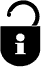 Part A – Your Contact DetailsIf you are an agent, please specify the name of the organisation you are representing.NameOrganisationAddress (including postcode)Telephone numberE-mail addressPart B – Your RepresentationPlease use a separate form for each representation you wish to make.Q1) To which Main Modification does this representation relate?Legal Compliance and soundnessQ2) Do you consider the Modification is …(Continue on a separate sheet if necessary)Q3) Please specify the reasons for your answerSuggested ChangeQ4) If relevant, please set out the changes you consider necessary to make the Main Modification legally compliant and/or sound. Any revised wording of the policy or text would be helpful. Please be as precise as possible.(Continue on a separate sheet if necessary)Sustainability AppraisalQ5) The Sustainability Appraisal Addendum includes an appraisal of the likely significant effects of the proposed Modifications.  Please provide any comments on the Sustainability Appraisal below:(Continue on a separate sheet if necessary)I would like to be notified of the following events (please tick those that apply)				                                   					That the person appointed to carry out the examination has published      their report.     							                        ☐That the Local Green Spaces Plan has been formally adopted by the Council	 ☐Privacy NoticeHow is your information used? Your representation will be forwarded in full to the Inspector.   Representations will be made available in hard copy and on the examination webpage following the close of the consultation however personal details (address, signature and contact details) will NOT be made publicly available but will be kept in a secure database and used to notify you of the Plan’s progress as requested.Who has access to your information? South Derbyshire District Council Planning Services. This information is not shared with any other department or agency, will not be sold and will not be used for any other purpose.For further information, please visit our Privacy section of our website at www.southderbyshire.gov.uk/privacy where you can see a full copy of our privacy notice. Alternatively, you can request a hard copy by telephoning 01283 595752.